Publicado en San Sebastián de los Reyes el 08/05/2017 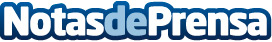 La revolución y el peligro del Internet de las cosasLa inversión mundial en hardware, software, servicios y conectividad respecto al Internet de las Cosas llegó a los 737.000 millones de dólares y para el año 2020 se estima que alcanzarán los 1.2 billones de eurosDatos de contacto:Marta CiruelosEmpresa de Ciberseguridad911728574Nota de prensa publicada en: https://www.notasdeprensa.es/la-revolucion-y-el-peligro-del-internet-de-las_1 Categorias: Hardware Software Ciberseguridad Dispositivos móviles http://www.notasdeprensa.es